NAME 	 DATE____________CLASS______________          HW 1-1-0Homework Practice 1-1-0: Contemplate then Calculate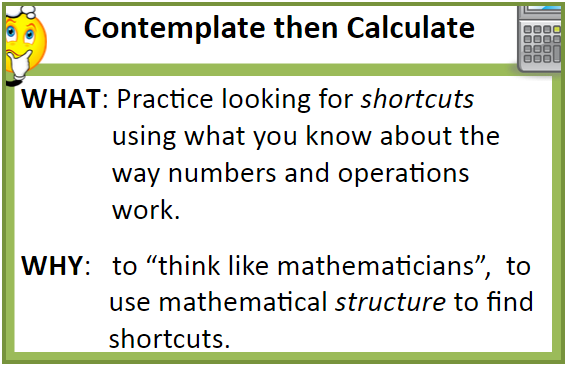 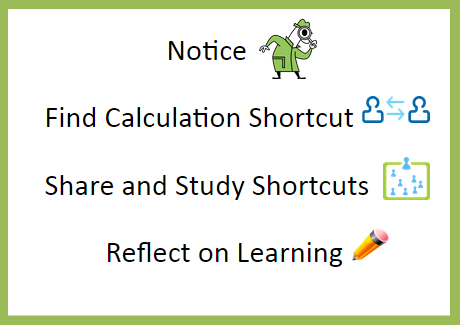 Goal:Make connections between the structure of a shape and ways to efficiently count the number of objects within the shape.QUESTION 1: Tilted SquareQUESTION 1: Tilted SquareQUESTION 1: Tilted SquareNOTICE: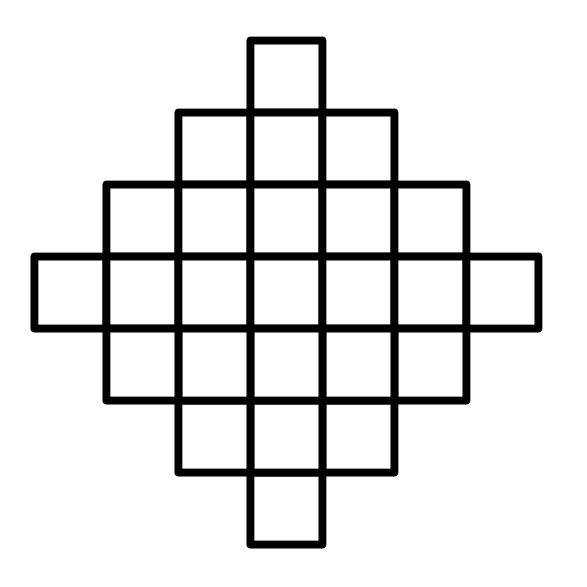 NOTICE: Look at diagram for 3 seconds, what did you notice? Describe the shapeNOTICE: Look at diagram for 3 seconds, what did you notice? Describe the shapeSHORTCUT 1:Find the TOTAL # of small squaresSHORTCUT 1: What short cuts did you use to find the total # of squares? Show all work/Explain.SHORTCUT 1: What short cuts did you use to find the total # of squares? Show all work/Explain.SHORTCUT 2:Find the TOTAL # of small squaresSHORTCUT 2: What short cuts did you use to find the total # of squares? Show all work/Explain.SHORTCUT 2: What short cuts did you use to find the total # of squares? Show all work/Explain.REFLECT: Paying attention to … is helpful because…You can find calculation shortcuts by…REFLECT: Choose a sentence frame and write a reflection.REFLECT: Choose a sentence frame and write a reflection.QUESTION 2: Looking at TrianglesQUESTION 2: Looking at TrianglesQUESTION 2: Looking at TrianglesNOTICE:NOTICE:NOTICE: Look at diagram for 3 seconds, what did you notice? SHORTCUT 1:How many dots would the 6th triangle have?SHORTCUT 1:How many dots would the 6th triangle have?SHORTCUT 1: What short cuts did you use to find how many dots are in the 6th triangle?SHORTCUT 2:How many dots would the 6th triangle have?SHORTCUT 2:How many dots would the 6th triangle have?SHORTCUT 2: What short cuts did you use to find how many dots are in the 6th triangle?REFLECT: Paying attention to … is helpful because…You can find calculation shortcuts by…The next time I will…before I calculate because…REFLECT: Paying attention to … is helpful because…You can find calculation shortcuts by…The next time I will…before I calculate because…REFLECT: Choose a sentence frame and write a reflection.